CENTRO SPORTIVO EDUCATIVO NAZIONALE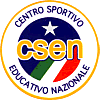 ENTE DI PROMOZIONE SPORTIVA RICONOSCIUTO DAL C.O.N.I.D.Lgs. n. 24 del 23-7-19999 (Delibera C.N. CONI n. 1224 del 15-5-2002)ENTE NAZIONALE CON FINALITA’ ASSISTENZIALI RICONOSCIUTO DAL MINISTERO DELL’INTERNO(D.M. 559/C. 3206.12000.A (101) Del 29 febbraio 92)ASSOCIAZIONE DI PROMOZIONE SOCIALE  - iscriz. N. 77 Reg. Naz. Min. Lav. E Politiche Soc. (L. 7-12-2000 n. 383)                             COMITATO REGIONALE  VENETOCAMPIONATO REGIONALE VENETO CSEN17 Gennaio 2016“Con Selezioni Fight Warriors CSEN”SPECIALITÀ DISCIPLINE LIGHT:LIGHT  BOXE / KICKBOXING LIGHT/SEMICONTACT    LIGHT CONTACT/MMA LIGHT/GRAPPLING/K1 LIGHTSPECIALITÀ DISCIPLINE CONTATTO PIENO:K1 /MMA/ THAI BOXE/ MUAY THAICon la presente si comunica che l’ente di promozione sportiva C.S.E.N.organizza la gara in oggetto nella giornata del 17 Gennaio 2016 presso:La Struttura Polifunzionale  Comunale sita inVia della libertà 29 –San Pierto di Feletto (loc. Rua di Feletto)  TVPer sistemazioni logistiche contattare direttamenteHotel Villa del Poggio              Indirizzo: Via dei Pascoli, 8/a, 31020 San Pietro di Feletto TV   Telefono: 0438 787154Importante da non trascurarePer tutti colori che raggiungeranno la posizione in classifica di 1°e 2° posto nelle specialità elencate  andranno a disputare le finalinel circuito   CSEN Fight Warriors A Milano il 19 Marzo2016 con riprese televisive Promoter Sig.ra Patrizia SciurbaGli atleti dovranno essere in regola con il tesseramento all’ente CSEN e/o comunque in regola con il tesseramento assicurativo dell’ente o della federazione di appartenenza, inoltre si prega le società interessate di presentare i certificati medici il giorno della competizione sia light che contatto pieno , per il contatto pieno è obbligatorio  allegare l’elettroincefalogramma  PER QUALSIASI INFORMAZIONE O CHIARIMENTI  INERENTI ALLA GARA O AGLI ALLOGGI IN HOTEL CHIAMARE IL RESPONSABILE  ORGANIZZATORE(Soraci Santi   Tel : 3498761985) CENTRO SPORTIVO EDUCATIVO NAZIONALEENTE DI PROMOZIONE SPORTIVA RICONOSCIUTO DAL C.O.N.I.D.Lgs. n. 24 del 23-7-19999 (Delibera C.N. CONI n. 1224 del 15-5-2002)ENTE NAZIONALE CON FINALITA’ ASSISTENZIALI RICONOSCIUTO DAL MINISTERO DELL’INTERNO(D.M. 559/C. 3206.12000.A (101) Del 29 febbraio 92)ASSOCIAZIONE DI PROMOZIONE SOCIALE  - iscriz. N. 77 Reg. Naz. Min. Lav. E Politiche Soc. (L. 7-12-2000 n. 383)COMITATO REGIONALE  VENETOCAMPIONATO REGIONALE VENETO CSEN17 Gennaio 2016 “Con Selezioni Fight Warriors CSEN”Presso:   La Struttura Polifunzionale  Comunale sita inVia della libertà 29 –San Pierto di Feletto (loc. Rua di Feletto)  TVPROGRAMMA DISCIPLINE LIGHT E SEMI :Ore   9.00  controllo certificati medici agonistiOre  10,00  riunione  maestri - istruttori / inizio delle competizioni   PROGRAMMA DISCIPLINE CONTATTO PIENO:Ore  10,30  Controllo pesi  e certificati medici agonistiOre 12,00   riunione  maestri - istruttori / inizio delle competizioniSI PREGANO LE SOCIETA’ PARTECIPANTI A SEGNALARE LE PERSONE DISPONIBILI AD ARBITRARE
Le Società partecipanti sono responsabili  degli atleti  che devono essere  in possesso dei requisiti richiesti dal regolamento di gara e che siano idonei, anche dal punto di vista sanitario a partecipare alla competizione, inoltre  si chiede alle società di esibire i certificati medici in originale il giorno della gara. 
Si ricorda inoltre che le operazioni di controllo, saranno eseguite regolarmente, gli atleti che dovessero risultare fuori dalla categoria precedentemente dichiarata saranno squalificati. Categorie con numero insufficiente di atleti verranno accorpate alla categoria superiore di peso.L’organizzazione si riserva il diritto di modificare la durata degli incontri a seconda delle esigenze organizzative, ad insindacabile giudizio.
Gli atleti e i coach non possono assolutamente sostare nei pressi dei tavoli di giuria e conferire con cronometristi, segnapunti o con il Presidente di Giuria; in caso di contestazione il reclamo dovrà essere presentato per iscritto al Commissario di Riunione.
La società organizzatrice declina ogni responsabilità per eventuali danni alle persone e/o alle cose causati o derivati dalla partecipazione alla gara o in conseguenza ad essa.[LE ISCRIZIONI DOVRANNO PERVENIRE  ENTRO  E NON OLTRE  DOMENICA 10 DI GENNAIO 2016]I moduli dovranno essere inviati al seguente indirizzo email - kickboxingcsen@tiscali.itQuote iscrizioni:  Euro 15,00  prima categoria  da disputare ,seconda categoria + 5,00 euro, + 5 ,00  euro terza categoria.Da Versare il giorno della gara alla reception mostrando ai collaboratori il modulo di iscrizione , il numero di atleti con il totale della somma da versare.
CENTRO SPORTIVO EDUCATIVO NAZIONALEENTE DI PROMOZIONE SPORTIVA RICONOSCIUTO DAL C.O.N.I.D.Lgs. n. 24 del 23-7-19999 (Delibera C.N. CONI n. 1224 del 15-5-2002)ENTE NAZIONALE CON FINALITA’ ASSISTENZIALI RICONOSCIUTO DAL MINISTERO DELL’INTERNO(D.M. 559/C. 3206.12000.A (101) Del 29 febbraio 92)ASSOCIAZIONE DI PROMOZIONE SOCIALE  - iscriz. N. 77 Reg. Naz. Min. Lav. E Politiche Soc. (L. 7-12-2000 n. 383)COMITATO REGIONALE  VENETOCATEGORIE DI PESO CONTATTO PIENOTHAI BOXE – K1 - MUAY THAI -MMACategoriedi peso Seniores  Thai Boxe – K1 - Muay ThaiMaschili    classe A-B-C  KG:  -54; -57; -60; -63,5; -67; -70; -73; -76; -80; -85; -93; +93.Femminili   classe A-B-C  KG:  -50; -55; -60; -65; -70; +70.Seniores 19/40 anni (1995/1974). Indicare sempre la classe di appartenenza sia maschile che femminile. Classe C: fino a 5 vittorie in questa classe (anche non consecutive) Classe B: dopo 5 vittorie (anche non consecutive) Classe A: oltre 5 vittorie (anche non consecutive) TEMPI DI GARA SENIORES :  Classe A: 3 round da 2 minuti, solo Muay Thai: 3 round da 3 minuti  Classe B: 3 round da 2 minuti  Classe C: 2 round da 2 minuti.   PROTEZIONI Classe A-B-C: caschetto, paradenti, bendaggi, guantoni 10 oz., conchiglia (paraseno e protezione pelvica per le donne), per Thai Boxe e  K1 paratibia-piede, per Muay Thai paratibia-piede, gomitiere, corpetto solo per classe B-C.ABBIGLIAMENTO  Thai Boxe  - K1 - Muay Thai:  calzoncini short (tipo thai)  Categoriedi peso Juniores  casse N Thai Boxe - K1 - Muay Thai  (Juniores 16/18 anni  -1998/1997/1996).Juniores Maschili     KG:  -51; -54; -57; -60; -63,5; -67; -70; -73; -76; -80; -85; +85.Juniores Femminili   KG:  -50; -55; -60; -65; +65.Per i minori è richiesta l’autorizzazione di chi esercita la patria potestà.TEMPI DI GARA  JUNIOERS:  2 round da 2 minuti PROTEZIONI JUNIORES: caschetto, paradenti, bendaggi, guantoni 10 oz., conchiglia (paraseno e protezione pelvica per le donne), per Kick paratibie e calzari o paratibia-piede modello Thai Boxe per entrambi gli atleti specularmente, per Thai Boxe e K1paratibia-piede, per Muay Thai paratibia-piede, gomitiere, corpetto.ABBIGLIAMENTO Kick - Thai Boxer – K1 - Muay Thai  calzoncini short (tipo thai)Categoriedi peso Seniores Classe  N   Thai  Boxe - K1 - Muay ThaiMaschili       classe N  KG:  -54; -57; -60; -63,5; -67; -70; -73; -76; -80; -85; -93; +93.Femminili  classe N  KG:  -50; -55; -60; -65; -70; +70.Seniores 19/40 anni (1995/1974).TEMPI DI GARA SENIORES :  2 round da 2 minutiPROTEZIONI Classe N: caschetto, paradenti, bendaggi, guantoni 10 oz., conchiglia (paraseno e protezione pelvica per le donne), per American Kickboxing paratibie e calzari, per Kick paratibie e calzari o paratibia-piede modello Thai Boxe per entrambi gli atleti specularmente, per Thai Boxe e K1 paratibia - piede, per Muay Thai paratibia-piede, gomitiere, corpetto.ABBIGLIAMENTOKick - Thai Boxe e K1  - Muay Thai:  calzoncini short (tipo thai)  Categoriedi peso Seniores MMAMaschili   Classe A-B-C  KG:  -65,8; -70,3; -77,1; -84; -93; +93. Femminili Classe A-B-C   KG:  -50; -55; -60; -65; -70; +70.Seniores 19/40 anni (1995/1974).  Indicare sempre la classe di appartenenza.Classe C: atleti fino a 7 match disputati in tutte le discipline da combattimento o arti lottatorie, Classe B: atleti da 8 a 15 combattimenti disputati in tutte le discipline da combattimento o arti lottatorie, Classe A: atleti con un minimo di 16 combattimenti disputati in tutte le discipline da combattimento o arti lottatorie o che abbiano già esordito in combattimenti Classe A. TEMPI DI GARAClasse A:  2 round da 5 minuti  Classe B: 2 round da 5 minuti  Classe C: 2 round da 4 minuti. PROTEZIONI Classe A: paradenti, bendaggi, guanti MMA 6 oz., conchiglia (paraseno e protezione pelvica per le donne), paratibia e piede a calza modello Muay Thai. Tutti gli atleti di età compresa tra 19 e 20 anni devono usare il caschetto; in questo caso anche l'altro atleta dovrà indossarlo, anche se oltre i 20 anni di età .Classe B-C: caschetto, paradenti, bendaggi, guanti MMA 6 oz., conchiglia (paraseno e protezione pelvica per le donne), paratibia e piede a calza modello Muay Thai.ABBIGLIAMENTO calzoncini aderenti tipo ciclista o short tipo MMACategorie di peso Juniores MMAJuniores  Maschili  classe UNICA   KG:  -65,8; -70,3; -77,1; -84; -93; +93. Juniores Femminili classe UNICA  KG:  -50; -55; -60; -65; +65.Juniores 16/18 anni  (1998/1997/1996). Per i minori è richiesta l’autorizzazione di chi esercita la patria potestà.TEMPI DI GARA:  2 round da 4 minuti. PROTEZIONI Juniores:  caschetto, paradenti, bendaggi, guanti MMA 6 oz., conchiglia (paraseno e protezione pelvica per le donne), paratibia e piede a calza modello Muay Thai.ABBIGLIAMENTO calzoncini aderenti tipo ciclista o short tipo MMACategorie di peso Seniores MMA Classe N   Maschili     classe N  KG:  -65,8; -70,3; -77,1; -84; -93; +93. Femminili  classe N  KG:  -50; -55; -60; -65; -70; +70.Seniores 19/40 anni (1995/1974).  Classe N: atleti fino a 3 combattimenti in tutte le discipline da combattimento o arti lottatorie TEMPI DI GARA:  2 round da 4 minuti. PROTEZIONI  Classe N: caschetto, paradenti, bendaggi, guanti MMA 6 oz., conchiglia (paraseno e protezione pelvica per le donne), paratibia e piede a calza  modello Muay Thai.ABBIGLIAMENTO calzoncini aderenti tipo ciclista o short tipo MMACENTRO SPORTIVO EDUCATIVO NAZIONALEENTE DI PROMOZIONE SPORTIVA RICONOSCIUTO DAL C.O.N.I.D.Lgs. n. 24 del 23-7-19999 (Delibera C.N. CONI n. 1224 del 15-5-2002)ENTE NAZIONALE CON FINALITA’ ASSISTENZIALI RICONOSCIUTO DAL MINISTERO DELL’INTERNO(D.M. 559/C. 3206.12000.A (101) Del 29 febbraio 92)ASSOCIAZIONE DI PROMOZIONE SOCIALE  - iscriz. N. 77 Reg. Naz. Min. Lav. E Politiche Soc. (L. 7-12-2000 n. 383)COMITATO REGIONALE  VENETOCATEGORIE DI PESOPOINT FIGHTING - LIGHT CONTACT - KICK LIGHT - MMA TECNICA POINT FIGHTING: BAMBINI maschile (fino a 13 anni)  kg. -25 /-30 /-35 /-40 /-45 /-50 /-55 /-60 /-65 /+65
BAMBINE femminile (fino a 13 anni)  kg. -25 /-30 /-35 /-40 /-45 /-50 /-55 /-60 /+60JUNIORES maschile (13/17 anni)  kg. -25 /-30 /-35 /-40 /-45 /-50 /-55 /-60 /-65 /+65
JUNIORES femminile (13/17 anni)  kg. -25 /-30 /-35 /-40 /-45 /-50 /-55 /-60 /+60SENIORES maschile (18/40 anni)  kg. -55/ -60 /-65 /-70 /-75 /-80 /-85 /-90 /+90SENIORES femminile (18/40 anni)  kg. -50 /-55 /-60 /-65 /-70 /+70VETERANI maschile (41/50 anni) kg. -70 / -80 / -90 / +90VETERANI femminile (41/50 anni) kg. -65 / +65Touch Team Open UOMINI (2 atleti, over 16) Touch Team Open DONNE (2 atleti, over 16)
LIGHT CONTACT:BAMBINI maschile (fino a 13 anni)  kg. -25 /-30 /-35 /-40 /-45 /-50 /-55 /-60 /-65 /+65
BAMBINE femminile (fino a 13 anni)  kg. -25 /-30 /-35 /-40 /-45 /-50 /-55 /-60 /+60JUNIORES maschile (13/17 anni)  kg. -25 /-30 /-35 /-40 /-45 /-50 /-55 /-60 /-65 /+65
JUNIORES femminile (13/17 anni)  kg. -25 /-30 /-35 /-40 /-45 /-50 /-55 /-60 /+60SENIORES maschile (18/40 anni)  kg. -55/ -60 /-65 /-70 /-75 /-80 /-85 /-90 /+90SENIORES femminile (18/40 anni)  kg. -50 /-55 /-60 /-65 /-70 /+70VETERANI maschile (41/50 anni) kg. -70 / -80 / -90 / +90VETERANI femminile (41/50 anni) kg. -65 / +65KICK LIGHT BAMBINI maschile (fino a 13 anni)  kg. -25 /-30 /-35 /-40 /-45 /-50 /-55 /-60 /-65 /+65
BAMBINE femminile (fino a 13 anni)  kg. -25 /-30 /-35 /-40 /-45 /-50 /-55 /-60 /+60JUNIORES maschile (13/17 anni)  kg. -25 /-30 /-35 /-40 /-45 /-50 /-55 /-60 /-65 /+65
JUNIORES femminile (13/17 anni)  kg. -25 /-30 /-35 /-40 /-45 /-50 /-55 /-60 /+60SENIORES maschile (18/40 anni)  kg. -55/ -60 /-65 /-70 /-75 /-80 /-85 /-90 /+90SENIORES femminile (18/40 anni)  kg. -50 /-55 /-60 /-65 /-70 /+70VETERANI maschile (41/50 anni) kg. -70 / -80 / -90 / +90VETERANI femminile (41/50 anni) kg. -65 / +65MMA TECNICAJUNIORES maschile (13/17 anni)  kg. -50 /-55 /-60 /-65 /-70 /-75 /-80 /+80SENIORES maschile (over 18)  kg. -60 /-65 /-70 /-75 /-80 /-85 /-90 /+90CENTRO SPORTIVO EDUCATIVO NAZIONALEENTE DI PROMOZIONE SPORTIVA RICONOSCIUTO DAL C.O.N.I.D.Lgs. n. 24 del 23-7-19999 (Delibera C.N. CONI n. 1224 del 15-5-2002)ENTE NAZIONALE CON FINALITA’ ASSISTENZIALI RICONOSCIUTO DAL MINISTERO DELL’INTERNO(D.M. 559/C. 3206.12000.A (101) Del 29 febbraio 92)ASSOCIAZIONE DI PROMOZIONE SOCIALE  - iscriz. N. 77 Reg. Naz. Min. Lav. E Politiche Soc. (L. 7-12-2000 n. 383)COMITATO REGIONALE  VENETOCATEGORIE DI PESO  BOXE LIGHTBOXE LIGHT:Cod. A  Maschile / Femminile Junior: dai 12 anni ai 17 anni PESI: - 40 kg -45 kg -50 kg – 55 kg -60 kg -65 kg -70 kg -75 kg Cod. B -Maschile /Femminile Senior: dai 18 anni ai 25 anni PESI: -55kg - 60 kg -65 kg -70 kg -75 kg -80 kg 85 kg Maschile /Femminile Master: Cod. Aa = dai 26  anni ai 40 anni PESI:- 60 kg  -65 kg  -70 kg -75 kg  -80 kg  -90 kgCod .Bb = dai 40 anni ai 65 anni PESI:     65 kg -70 kg -75 kg -80 kg – 85kg  -90 kg -95kg
BOXE LIGHT ROUND:TEMPI DI GARA PER TUTTE LE CATEGORIE: 
N° 3 round da 1’ 30’’ con intervallo da 1’ 
ABBIGLIAMENTO:Pantaloncino da boxe o kick, scarpe da tennis o pugilistiche, guanti da 10 Oz, canottiera o maglietta della società di appartenenza.   CENTRO SPORTIVO EDUCATIVO NAZIONALEENTE DI PROMOZIONE SPORTIVA RICONOSCIUTO DAL C.O.N.I.D.Lgs. n. 24 del 23-7-19999 (Delibera C.N. CONI n. 1224 del 15-5-2002)ENTE NAZIONALE CON FINALITA’ ASSISTENZIALI RICONOSCIUTO DAL MINISTERO DELL’INTERNO(D.M. 559/C. 3206.12000.A (101) Del 29 febbraio 92)ASSOCIAZIONE DI PROMOZIONE SOCIALE  - iscriz. N. 77 Reg. Naz. Min. Lav. E Politiche Soc. (L. 7-12-2000 n. 383)COMITATO REGIONALE  VENETO                           MODULO ISCRIZIONE GARA              Light Boxe / Semicontact (Point Fight)Nome Associazione…………………………………………………………………………………….. Indirizzo:…………………………………………città ……………………….Numero Telefono ………………………(obbligatorio indicare ente di promozione  o federazione)…………………………………………………..E.MAIL ……………..………………….     Capo Delegazione………………………………………DICHIARO SOTTO LA MIA RESPONSABILITA’ CHE OGNI ATLETA FACENTE PARTE DELLA MIA DELEGAZIONE E’ IN POSSESSO DI  REGOLARE TESSERA DI AFFILIAZIONE AL CSEN COMPRENSIVA DI  REGOLARE COPERTURA ASSICURATIVA E/O COMUNQUE IN REGOLA CON TESSERAMENTO ASSICURATIVO PERSONALE; NONCHE’ DI CERTIFICATO MEDICO VALIDO PER L’ANNO SPORTIVO IN CORSO, ATTESTANTE L’IDONEITA’ ALLA PRATICA SPORTIVA AGONISTICA..DICHIARO INOLTRE DI DECLINARE DA OGNI E QUALSIASI RESPONSABILITA’ IL COMITATO ORGANIZZATORE IN CASO DI INCIDENTI ATTRIBUIBILI ALLA GARA STESSA.   FIRMA CAPO DELEGAZIONE ---------------------------------------------------------------------------                          Cell --------------------------------  CENTRO SPORTIVO EDUCATIVO NAZIONALEENTE DI PROMOZIONE SPORTIVA RICONOSCIUTO DAL C.O.N.I.D.Lgs. n. 24 del 23-7-19999 (Delibera C.N. CONI n. 1224 del 15-5-2002)ENTE NAZIONALE CON FINALITA’ ASSISTENZIALI RICONOSCIUTO DAL MINISTERO DELL’INTERNO(D.M. 559/C. 3206.12000.A (101) Del 29 febbraio 92)ASSOCIAZIONE DI PROMOZIONE SOCIALE  - iscriz. N. 77 Reg. Naz. Min. Lav. E Politiche Soc. (L. 7-12-2000 n. 383)COMITATO REGIONALE  VENETOMODULO ISCRIZIONE GARAKickboxing Light  / MMA tecnica /Light ContactNome Associazione…………………………………………………………………………………………….. Indirizzo:…………………………………………città……………………..Numero Telefono …………………………….  (obbligatorio indicare ente di promozione  o federazione)………………………………………………………E.MAIL ………………………………..     Capo Delegazione………………………………DICHIARO SOTTO LA MIA RESPONSABILITA’ CHE OGNI ATLETA FACENTE PARTE DELLA MIA DELEGAZIONE E’ IN POSSESSO DI  REGOLARE TESSERA DI AFFILIAZIONE AL CSEN COMPRENSIVA DI  REGOLARE COPERTURA ASSICURATIVA E/O COMUNQUE IN REGOLA CON TESSERAMENTO ASSICURATIVO PERSONALE; NONCHE’ DI CERTIFICATO MEDICO VALIDO PER L’ANNO SPORTIVO IN CORSO, ATTESTANTE L’IDONEITA’ ALLA PRATICA SPORTIVA AGONISTICA..DICHIARO INOLTRE DI DECLINARE DA OGNI E QUALSIASI RESPONSABILITA’ IL COMITATO ORGANIZZATORE IN CASO DI INCIDENTI ATTRIBUIBILI ALLA GARA STESSA.   FIRMA CAPO DELEGAZIONE ---------------------------------------------------------------------------                          Cell --------------------------------CENTRO SPORTIVO EDUCATIVO NAZIONALEENTE DI PROMOZIONE SPORTIVA RICONOSCIUTO DAL C.O.N.I.D.Lgs. n. 24 del 23-7-19999 (Delibera C.N. CONI n. 1224 del 15-5-2002)ENTE NAZIONALE CON FINALITA’ ASSISTENZIALI RICONOSCIUTO DAL MINISTERO DELL’INTERNO(D.M. 559/C. 3206.12000.A (101) Del 29 febbraio 92)ASSOCIAZIONE DI PROMOZIONE SOCIALE  - iscriz. N. 77 Reg. Naz. Min. Lav. E Politiche Soc. (L. 7-12-2000 n. 383)COMITATO REGIONALE  VENETOMODULO ISCRIZIONE GARA CONTATTO PIENOK1  / MMA  / THAI BOXE / MUAY THAI Nome Associazione…………………………………………………………………………………………….. Indirizzo:…………………………………………città……………………..Numero Telefono …………………………….  (obbligatorio indicare ente di promozione  o federazione)………………………………………………………E.MAIL ………………………………..     Capo Delegazione………………………………DICHIARO SOTTO LA MIA RESPONSABILITA’ CHE OGNI ATLETA FACENTE PARTE DELLA MIA DELEGAZIONE E’ IN POSSESSO DI  REGOLARE TESSERA DI AFFILIAZIONE AL CSEN COMPRENSIVA DI  REGOLARE COPERTURA ASSICURATIVA E/O COMUNQUE IN REGOLA CON TESSERAMENTO ASSICURATIVO PERSONALE; NONCHE’ DI CERTIFICATO MEDICO VALIDO PER L’ANNO SPORTIVO IN CORSO, ATTESTANTE L’IDONEITA’ ALLA PRATICA SPORTIVA AGONISTICA..DICHIARO INOLTRE DI DECLINARE DA OGNI E QUALSIASI RESPONSABILITA’ IL COMITATO ORGANIZZATORE IN CASO DI INCIDENTI ATTRIBUIBILI ALLA GARA STESSA.   FIRMA CAPO DELEGAZIONE ---------------------------------------------------------------------------                          Cell --------------------------------Codice cat.AtletaNome  CognomeSpecialita’Boxe light SemicontactEtàCat.pesoM/F Categoria- Cadetti -  juniors-  SeniorsSolo per la Boxe lightN° incontri disputatiClasse di app.AtletaNome  CognomeSpecialità  Light  ContactKickboxingMMA lightEtàCat.pesoM/FCategoriaCadetti - juniorsSeniorsClasse di app.N / C / B / AAtletaNome  CognomeSpecialitàK1MMA THAI BOXEMUAY THAIEtàCat.pesoM/FCategoriaJuniorsSeniorsNumeroIncontri Disputati